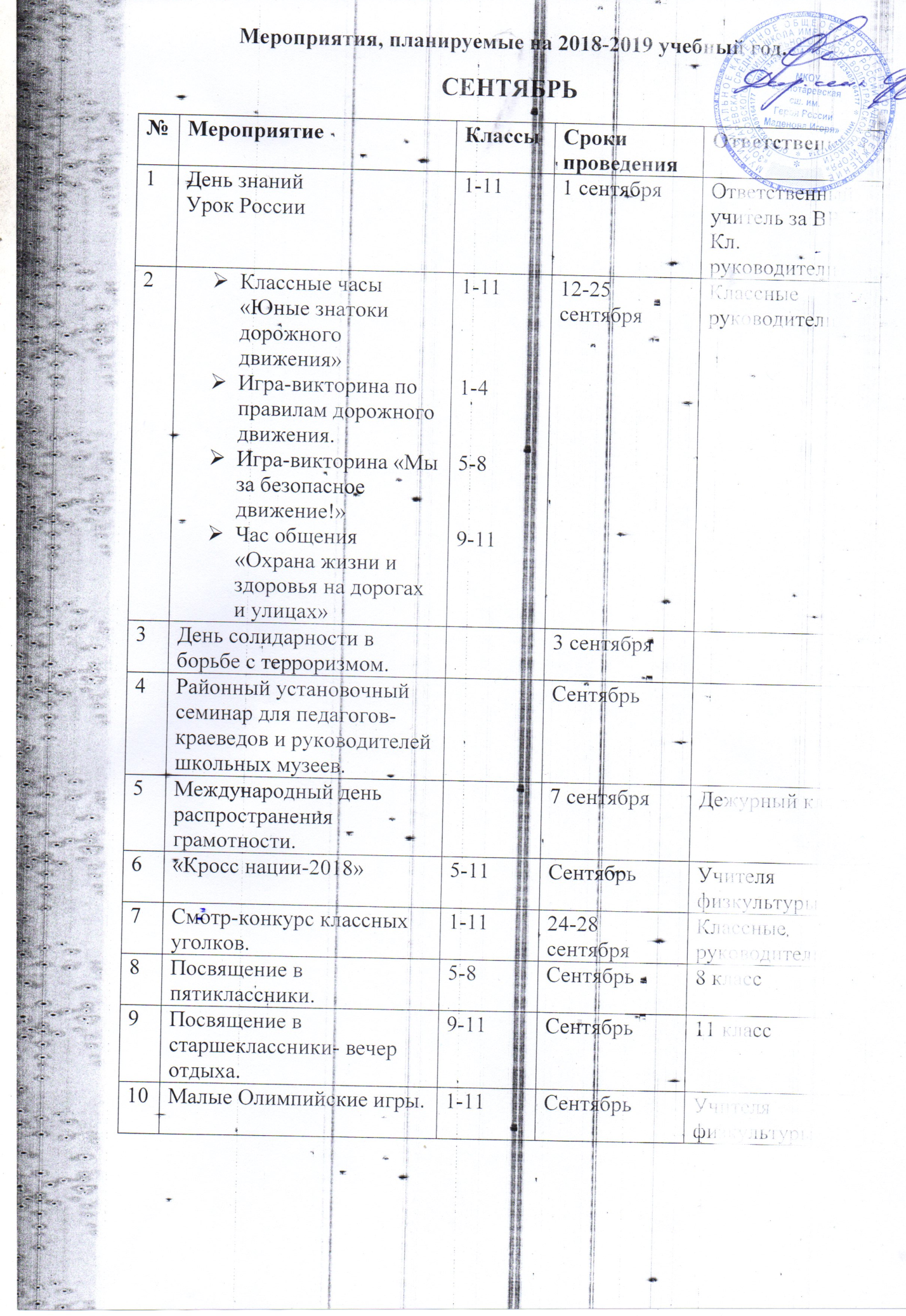                                  ОКТЯБРЬ                                                 НОЯБРЬ	     ДЕКАБРЬ                                               ЯНВАРЬ	ФЕВРАЛЬ	МАРТ                                               АПРЕЛЬ                                               МАЙ                                              ИЮНЬ	ВЕСЬ ПЕРИОДГод добровольца (волонтера) в Российской федерации (2018 год)11Месячник добра, милосердия, нравственности.Проведение классных часов духовно-нравственной направленности.День добрых дел.операция «Распахни свое сердце добру»Тематический урок, посвященный Году добровольца (волонтера) в Российской Федерации(2018 год)1-111-111-11ОктябрьОтветственный учитель за ВР Классные руководители12Смотр-конкурс декоративно-прикладного и изобразительного творчества для педагогов школ, детских садов и УДОД «Мастер своего дела», посвященный Дню Учителя.Сентябрь -октябрь13Финал района по Русской лапте.ОктябрьУчителя физической культуры14Районный конкурс «Безопасное колесо»ОктябрьУчитель ОБЖ15 Концертная программа ко Дню Учителя: «День Самоуправления».4 октябряСовет школьников 11 класс16День Памяти Героя России Маденова Игоря: Межмуниципальные соревнования на кубок Героя России Маденова Игоря.8-11ОктябрьОтветственный учитель за ВР Учителя физической культуры17Уход за памятником рабочим завода «Красный Октябрь»10-11ОктябрьКлассный руководитель18Всероссийский урок «Экология и энергосбережение» в рамках Всероссийского фестиваля энергосбережения « Вместе Ярче»16 октябряУчитель биологии19Районный конкурс школьных агитбригад «Светофор»Октябрь20Экологический конкурс «Соседи по планете»ОктябрьУчитель биологии21Всероссийский урок, посвященный жизни и творчеству Ивана Сергеевича Тургенева.26-29 октябряУчителя русского языка и литературы22Международный день школьных библиотек.27 октябряПедагог- библиотекарь23Всероссийский урок безопасности школьников в сети Интернет.30 октябряУчитель информатики24Месячник по профилактике вредных привычек:Тематические классные часы«Мир без вредных привычек»-познавательно-игровая программа.Тематический вечер отдыха «Здоровое поколение» «Я выбираю свое будущее»- конкурс рисунков и плакатов, баннеров и информационных листовок.1-115-78-111-11НоябрьОтветственный учитель за ВР Классные руководители25Оформление выставки книг в школьной библиотеке и подборка материалов по проблеме алкоголизма, наркомании, курения, ВИЧ-инфекции.НоябрьПедагог- библиотекарь26День народного единства4 ноябрьДежурный класс27Финал района по футболу.НоябрьУчителя физической культуры28 Районный конкурс рисунков «Безопасность дорожного движения»Ноябрь29Районный слет юных краеведовНоябрьУчитель истории30Международный день толерантности Классные часы и часы общения:«Экстремизм и патриотизм»«Все мы разные, но все равные»«Дети разных народов, мы мечтою о дружбе живем»«Что значит уважать другого»Анкетирование 8-11 кл: «Мое отношение к проявлениям экстремизма в современном обществе»9-115-73-41-28-1116 ноябряОтветственный учитель за ВР Классные руководители31День Матерей России.Концертная программа1-11НоябрьОтветственный учитель за ВР Классные руководители32Районный конкурс творческих работ, посвященный Дню Матерей РоссииНоябрьУчитель ИЗО33Районный конкурс видеоработ  «Права человека глазами детей»Ноябрь34Муниципальный этап Всероссийской олимпиады школьниковОтветственный учитель за УВР35Месячник правового воспитания:12 декабря- День конституции РоссииКруглый стол: «Мы и закон» (встреча с участковым уполномоченным полиции)Тематические классные часыТренинг по правовому воспитаниюЧас общения «Экстремизм,  виды экстремизма» Игротека по правоведению1-119-111-115-67-81-41-20 декабряОтветственный учитель за ВР Классные руководители36Районная XIX олимпиада по школьному краеведениюДекабрьУчитель истории37Районный заочный конкурс «Красота родного края»Декабрь38Международный день инвалидов.День Неизвестного Солдата3 декабряДежурный класс39 Всероссийская акция «Час кода».Тематический урок информатики3-9 декабряУчитель информатики40День Героев Отечества.165 лет со Дня победы русской эскадры под командованием П.С.Нахимова над турецкой эскадрой у мыса Синоп(1декабря 1853 года);310 лет со Дня победы русской армии под командованием Петра Первого над шведами в Полтавском сражении(10 июля 1709 года); 305 лет со Дня первой в российской истории морской победы русского флота под командованием Петра Первого над шведами у мыса Гангут (9 августа 1714 года)9 декабряУчитель истории41Всероссийский урок, посвященный жизни и творчеству Александра Исаевича Солженицына (для учащихся 10-11 классов)11 декабряУчителя русского языка и литературы42День Конституции Российской Федерации12 декабряДежурный класс43Подготовка к Новому году«В гостях у сказки»-утренникПраздник «Новогодняя сказка»Бал-маскарад для старшеклассников «Чудеса в новогоднюю ночь»выпуск праздничных плакатов «Новогодний сувенир»конкурс «Лучшая новогодняя игрушка»1-45-78-117-111-617-26 декабряОтветственный учитель за ВР Классные руководители11 класс44Месячник профориентационной работы «Мир профессий»:Классные часы:«Все профессии Важны, все профессии нужны»;«Профессии наших родителей»;Информационный час «В мире новых профессий»Проведение анкетирования с целью определения профессиональных предпочтений.1-45-89-119-11ЯнварьОтветственный учитель за ВР Классные руководители45100 лет со дня рождения Даниила Александровича Гранина, российского писателя (1919г.)1 январяУчителя русского языка и литературы46Международный день памяти жертв Холокоста27 январяДежурный класс47День полного освобождения Ленинграда от фашистской блокады (1944 год)27 январяУчитель истории48 Финал района по шахматамЯнварь49Финал района по баскетболуЯнварьУчителя физической культуры50Финал района по волейболуЯнварьУчителя физической культуры51Региональный этап Всероссийской олимпиады школьниковЯнварь-февральОтветственный учитель по УВР52Месячник гражданско-патриотического воспитания «Мое Отечество»Тематические классные часы.Конкурс чтецов «Живое слово»Уроки мужества, посвященные Сталинградской битвеУстный журнал «Мы- патриоты России»1-111-115-810-11ФевральОтветственный учитель за ВР Классные руководителиУчителя литературы53Вечер встречи выпускников9-11Февраль10 класс Ответственный учитель за ВР54День Памяти Героя России Маденова Игоря1-11ФевральОтветственный учитель за ВР Классные руководители55День российской науки8 февраляДежурный класс56 185 лет со дня рождения Дмитрия Ивановича Менделеева (1834), русского ученого-химика8 февраляУчитель химии57День памяти о россиянах, исполнявших служебный долг за пределами Отечества15 февраляДежурный класс58Международный день родного языка21 февраляДежурный класс59День защитников Отечества «Парни на все 100!»1-1122 февральОтветственный учитель за ВР Классные руководители60Районный слет представителей лучших школьных музеевФевральУчитель истории61Районный конкурс детской инсценированной песни «Песня в солдатской шинели»ФевральУчитель музыки62Финал района по гандболуФевральУчителя физической культуры63Финал района по настольному теннисуУчителя физической культуры64Районный этап конкурса творческих работ « Зеркало природы»Февраль65Районный конкурс «Учитель года»Февраль66Месячник духовно-нравственного воспитания.Проведение тематических классных часов и КТД.«Будьте добрыми и человечными»«Поговорим о хороших манерах»Дети в современном мире»«Мама, милая мама»-утренники-«главное слово-МАМА»-концерт4-51-36-81-45-11МартОтветственный учитель за ВР Классные руководители67Международный день борьбы с наркоманией и наркобизнесом1 мартаДежурный класс68Творческие отчеты кружков1-11МартРуководители кружков69День воссоединения Крыма с Россией18 мартаДежурный класс70 Районные соревнования «Президентские состязания»МартУчителя физической культуры71Районный семинар для руководителей музеев и краеведов «Школьный музей-цент исследовательской краеведческой работы с учащимися»МартРуководитель музея72Районный конкурс «Пионер года»Март73Районный конкурс «Лидер года»Март74Районный смотр-конкурс юных чтецовМартУчителя русского языка и литературы75Муниципальный этап Всероссийского конкурса чтецов «Живая классика»МартУчителя русского языка и литературы76Пресс-конференция «Как не любить мне эту Землю?», посвященная Дню защиты Земли.МартУчитель биологии77Всероссийская неделя детской юношеской книги.Юбилейные даты: Л.Н.Толстой(190 лет), Ф.И.Тютчев(215 лет),Н.В.Гоголь(210 лет),А.А.Ахматова(130 лет), И.А.Крылов (250 лет),П.П.Бажов(140 лет),А.П.Гайдар, В.В.Маяковский (125 лет),В.В.Бианки (125 лет) и др.25-30 мартаПедагог- библиотекарьУчителя русского языка и литературы78Всероссийская неделя музыки для детей и юношества25-30 мартаУчитель музыки79Месячник природоохранной и экологической деятельности «Мой край родной»:День птиц,тематические классные часытруд десант «Уют» по благоустройству школьного двора1-11АпрельОтветственный учитель за ВР Классные руководители80День Здоровья1-11АпрельУчителя физической культуры81День космонавтики. Гагаринский урок «Космос-это мы»12 апрельДежурный класс82День местного самоуправления21 апрельДежурный класс83 Уход за памятником рабочим завода «Красный  Октябрь»10-11Апрель Классный руководитель84Финал района по лёгкой атлетикеАпрельУчителя физической культуры85Финал района по четырёхборьюАпрельУчителя физической культуры86Районные соревнования «Президентские спортивные игры»АпрельУчителя физической культуры87День тимуровской заботыАпрельДежурный класс88Фестиваль народного творчестваАпрельОтветственный учитель за ВР Классные руководители89День пожарной охраны. Тематический урок ОБЖ30 апреляУчитель ОБЖ90Районный конкурс-фестиваль «Воспитание маленького волжанина»АпрельУчитель биологии91Месячник героико-патриотического воспитания «Поклонимся великим тем годам!» Уроки мужестваПросмотр видеофильмов о ВОВ.«Этих дней не смолкнет слава»-праздничный концерт ко Дню ПобедыАкция «Тимуровская забота»Выпуск тематических стенгазетконкурс рисунков «Победный 45-й»1-119-111-111-118-111-7МайОтветственный учитель за ВР Классные руководители92Праздник посвященный Дню семьи «Папа, мама я- спортивная семья»1-11МайОтветственный учитель за ВР Классные руководители Учителя физкультуры93Праздник последнего звонка1-11МайОтветственный учитель за ВР Классные руководители94День Победы советского народа в Великой Отечественной войне 1941-1945 годов (1945 год)День разгрома советскими войсками немецко-фашистских войск в Курской битве (75 лет, 23 августа 1943 год)9-маяУчитель истории95 День славянской письменности и культурыДень Крещения Руси (1030 лет, 28 июля 988 года)24-маяДежурный класс96Выставка-конкурс творческих работ «Пусть они всегда живут и здравствуют!», посвященная Дню биологического разнообразияМайУчитель биологии97Конкурс сочинений «Дети-герои Великой Отечественной войны»МайУчителя русского языка и литературы98Городской праздник «Выпускник-2019»Май99Выпускные вечера1-11ИюньКлассные руководители100Районный праздник выпускников г. Палласовки и медалистов района «Бал медалистов»Июнь101Уход за аллеей и могилой Героя России Маденова Игоря11В течении года10 класс102 Благоустройство школьного двора2-11В течении годаКлассные руководители103Международный день защиты детей1 июняВоспитатели лагеря104День Русского языка-Пушкинская день России6 июняВоспитатели лагеря105День России12 июняВоспитатели лагеря106День памяти и скорби- день начала Великой Отечественной войны (1941)22 июняВоспитатели лагеря